Přírodopis   Obecné informace:      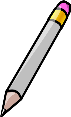 Přijímací zkoušky – pro studenty, kteří podali přihlášku na SŠ zakončenou maturitní zkouškou. Jednotná přijímací zkouška na střední školy bude mít jen jeden termín, proběhne 8.června 2020. Ministerstvo školství připravilo projekt „Přijímačky bez obav“:  procvicprijimacky.cermat.cz., v rámci kterého si můžete testy nanečisto online procvičit. Je prodloužen čas pro složení zkoušky, a to o 15 minut v případě matematiky a o 10 minut v případě českého jazyka!Na odeslání zápisového lístku po zveřejnění výsledků máte pouze 5 pracovních dní.Po odeslání zápisového lístku mě prosím informujte, na jakou školu a na jaký obor jste zápisový lístek poslali. Děkuji moc.Instrukce k týdnu od 18. května do 24. května 2020:  Děkuji všem, zodpovědným, kteří v rámci samostudia zvládají své studijní povinnosti výborně a odesílají úkoly včas. Přehled hornin se vám velice povedl!Z probraných kapitol si prosím pište do svých sešitů z přírodopisu i nadále zápisky. Sešity si během měsíce června vyberu ke kontrole.Využijte doporučená výuková videa! Jsem domluvená s panem učitelem, který je vytvořil, že je můžeme využívat. Pěkně nahradí výuku ve škole + pomůžou vám i se zápisky.Úkolem na tento týden je prohlédnout si všechna výuková videa pod textem. Do sešitu si udělejte krátké zápisky a snažte si co nejvíce informací o konkrétních minerálech zapamatovat . Úkolem na další týden bude smysluplná prezentace na minerál dle vašeho výběru, můžete si to „předpřipravit“  a poslat i v tomto týdnu. Děkuji.NEROSTY = MINERÁLY – z této kapitoly v učebnici na str. 49 si udělej krátké zápisky z mineralogického systému (tabulka):Přehled minerálů – mineralogický systém (uč. str. 49) Je nutné shlédnout všechna níže uvedená videa! Minerály jsou rozděleny po skupinách:prvky, sulfidy, halogenidyhttps://www.youtube.com/watch?v=sL8Me-xwcas&t=76soxidy, uhličitany, síranyhttps://www.youtube.com/watch?v=WlqK_ohvLykfosforečnany, křemičitany, organické minerály              https://www.youtube.com/watch?v=7Hy0jsQss4Y